АДМИНИСТРАЦИЯ ГОРОДА ТОМСКА  ДЕПАРТАМЕНТ ОБРАЗОВАНИЯМуниципальное автономное общеобразовательное учреждениесредняя общеобразовательная школа № .Томска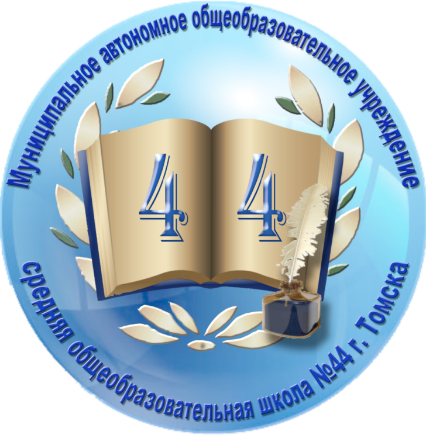 ФИП ТОИПКРОСеминар-практикум «Конструктивная педагогическая коммуникацияв диаде «учитель-родитель»Томск25 марта 2020 года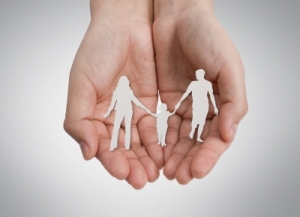 «Школы могут оказаться теми важнейшими местами, где «хранятся» и «передаются» важнейшие ценности и принципы человеческих отношений – как уважительно относиться друг к другу, как проявлять эмпатию, сострадание, как быть честным и как разрешать конфликты. Необходимо, чтобы работающие в школах взрослые, принятые там методики и схемы делали такую передачу ценностей возможной и явной. Мы полагаем, что главное в хорошей школе – это хорошие отношения»                                      Из книги Кэт и Рон Кронин-Лэмп                      «Развитие восстановительной культуры школы»ПРОГРАММАВремяТема выступленияФ.И.О. выступающего09.30-10.00Регистрация участников семинараМодераторы, педагоги-психологи МАОУ СОШ №44: Карнаухова Татьяна Алексеевна, Загирная Анастасия Васильевна10.00- 10.45Роль школьной психологической службы в ходе реализации национального проекта «Образование»Расторгуева Алла Геннадьевна, директор МАОУ СОШ №4410.45-11.30Основные направления деятельности психологической службы МАОУ СОШ №44 по реализации Модели психологически безопасной и комфортной образовательной средыПедагоги-психологи МАОУ СОШ №44:Карнаухова Татьяна Алексеевна, Загирная Анастасия Васильевна 11.30-12.15Конструктивная педагогическая коммуникация в диаде «учитель-родитель» Педагоги-психологи МАОУ СОШ №44:Карнаухова Татьяна Алексеевна, Загирная Анастасия Васильевна 12.15-13.00Подведение итогов, рефлексияПедагоги-психологи МАОУ СОШ №44:Карнаухова Татьяна Алексеевна, Загирная Анастасия Васильевна 